Spearfish Soccer AssociationMonthly Board Meeting MinutesMonday, April 12, 2021The Spearfish Soccer Association (SSA) held the monthly board meeting on Monday, April 12, 2021, at the Spearfish Chamber.  The meeting was called to order at 7:02pm by SSA President Larry Gould.  Board members present: Kelley Dardis, Karrie Fjelland, Luke Donovan, Josh McGillvery, Tavis Little, Traci Stohrer, and Mandy Verhulst.  Coaches present:  Jessica Myers and Joe Verhulst.  Guest present:  Mitch Chapman, Christina and Shawn Marta, Brian and Brenna Meyer, Pete and Sara SkvcaloAPPROVAL OF MINUTESTavis made a motion to approve the March 2021 Board Meeting minutes and Kelley seconded the motion.  The March 2021 Board Meeting minutes were approved. TREASURERStill paying some bills.   Karrie provided the monthly review of accounts dated March 25, 2021.  There is approximately a profit of $30k from the tournaments.Those that are playing up still have a balance due.  This needs to be paid before player cards are issued.Kelley motion to approve Treasurer’s report, Josh second.  Motion passed.OLD BUSINESS/FOLLOW UPCanopy came in at $1835, looking for other options.  CONSENT AGENDA Agility sticksU12 netsCOMMITTEE UPDATESCOACH/TEAM TABLEGENERAL BOARD ITEMSRegistration – 402 signed up for Spring Referees – First weekend of games went well.  Can do online or Zoom for referee classes.Possibility to partner with BHSU for training.Mowing contract – Luke made a motion to approve mowing contract with dates changed to May 2021 to October 5, 2021.  Kelley second.  Motion passed.Luke to find out who mows the outside under the bleachers.The meeting was moved to Executive Session at 7:45. The Board came out of Executive Session at 9:09pm.      The next Spearfish Soccer Association monthly board meeting will be Monday, May 3, 2021, at the Spearfish Chamber of Commerce.  Respectfully submitted, Mandy VerhulstSpearfish Soccer Association Board Secretary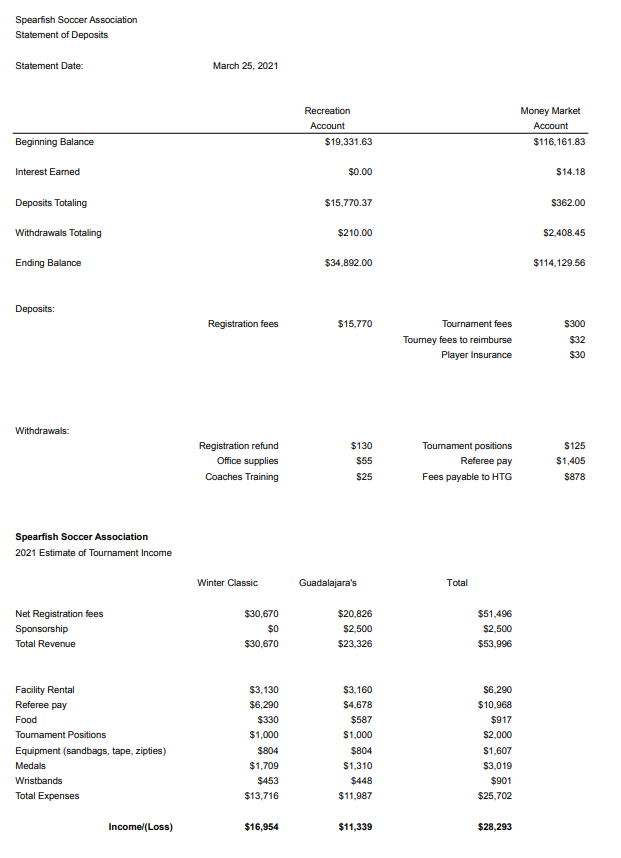 